  MyTime Payroll Adjustment Request Form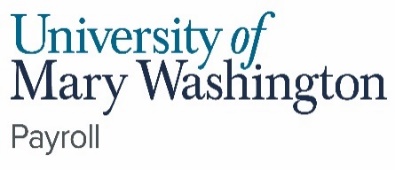 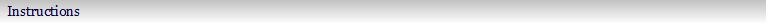 This form is used to request an adjustment to an employee's timecard for a pay period that has been Signed Off (finalized) by Payroll. Changes to a Signed Off pay period require Payroll to perform a manual edit to the employee's historical record. The supervisor must provide sufficient documentation to support the manual change, listing specific dates and times to be corrected, and provide an explanation of why the errors to the employee's time card were not corrected prior to the Approval deadline. The employee and their supervisor must manually sign this form. Please submit the completed form directly to the Payroll Office.
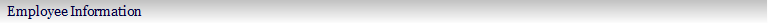 Employee’s Name:                 Employee’s   Position             	  Employee's Department:        Supervisor's Name:                                                                                                                    Dept Payroll FOAP:                     Employee's Hourly Rate          
                                                                                                                        (Wage and Student Only)
                                                                                                                                                         
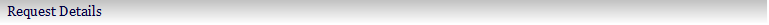 Pay Period Dates: 
Change Requested - For correction of punched/worked time, please specify exact date and time to be entered on the timecard.                Explain why error was not identified prior to timecard approval.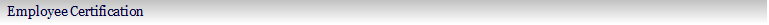 As employee, I certify that the adjustment requested on this form will accurately reflect my actual time worked for my job(s).___________________________________________                             ___________________Employee’s Signature                                                                                       Date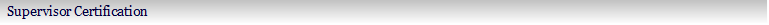 As supervisor, I certify that the adjustment requested on this form will accurately reflect the employee's actual time worked for the pay period.  __________________________________________                         ____________________Supervisor’s Signature                                                                                Date